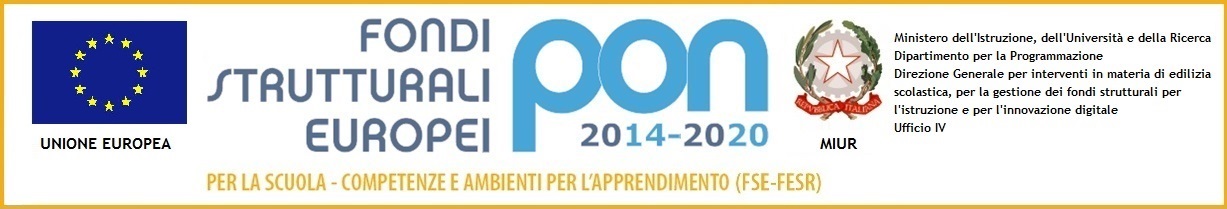       Modello di candidatura N.° 2 ESPERTI INTERNI                                              N.° 2 TUTOR INTERNIMATEMATICA – “RAGIONARE CON I TEST” – classi secondeProgetto PON COMPETENZE DI BASECodice progetto: 10.2.2A-FSEPON-AB-2019-28CUP: J38H186000810006AL DIRIGENTE SCOLASTICOITSET “F. PALIZZI”            VASTO  Il/la sottoscritto/a.…………………………………………………………………………………………nato/a a ………………………….………………………… (………) il ……………………… residente a ………………………………(…….....) in via…………………………….n.°……….. CAP ………Telefono ……………..…………… Cell.	e-mail …………………………………………………………….……….   Codice Fiscale …………………………………..……………………CHIEDEDi essere ammesso/a a partecipare all’avviso indicato in oggetto in qualità di: ESPERTO INTERNO TUTOR INTERNO(selezionare una o più opzioni)Consapevole, secondo quanto prescritto dall'art. 76 del D.P.R. 445/2000, della responsabilità penale cui può andare incontro in caso di dichiarazione mendace, falsità negli atti ed uso di atti falsiD I C H I A R Asotto la propria responsabilità quanto segue:di essere in possesso della cittadinanza italiana o di uno degli Stati membri dell’Unione europea;di godere dei diritti civili e politici;di aver preso visione dell’avviso e di accettarne il contenuto;di non trovarsi in nessuna delle condizioni di incompatibilità previste dalle Disposizioni e Istruzioni per l’attuazione delle iniziative cofinanziate dai Fondi Strutturali europei 2014/2020;di essere in possesso dei seguenti titoli valutabili riportati nel curriculum vitae. Il/La sottoscritto/a_ autorizza codesto Istituto al trattamento dei propri dati personali ai sensi della norma vigente. Allega alla presente: ◻ Documento di identità;◻ Liberatoria privacy◻ Curriculum Vitae sottoscrittoLuogo e data                                                                                                        Il docente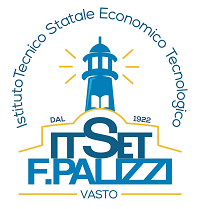 ISTITUTO TECNICO STATALE ECONOMICO E TECNOLOGICO   “FILIPPO PALIZZI”VASTO – Via dei Conti Ricci, 25 –tel. 0873/367114 - fax 0873/380100 - codice fiscale: 83001590690codice meccanografico: CHTD04000G codice univoco: UF2HV5e-mail: chtd04000g@istruzione.it - pec: chtd04000g@pec.istruzione.itsito web: http://www.palizzi.edu.it/